II этап гимназической командообразующейигры  «Компас» для 5 х – 6 х  классов«Наша жизнь зависит от нас».21 января 2016 года в актовом зале Гимназии №1573 (СП№1) проходил II этап гимназической командообразующей игры  «Компас» для 5 х – 6 х  классов «Наша жизнь зависит от нас». Организаторами и ведущими этого этапа были представители команды «Триколор».Согласно положению участники игры должны были придумать и провести проект значимый для гимназии. Весь декабрь ребята старались и организовывали проекты.  21 января состоялась защита проектов. Очень интересные работы были представлены: «Хлеб всему голова» 5 «А» класс, «Школьная форма» 5 «Б» класс, «Живи учебник» 5 «В» класс, «Безопасность на дорогах» 6 «А» класс, «Столовая мечты» 6 «Б» класс, «Музеи. Парки. Усадьбы» 6 «В» класс.  Нас порадовало то, что ребята не равнодушны к будущему гимназии и заинтересованы в её жизни.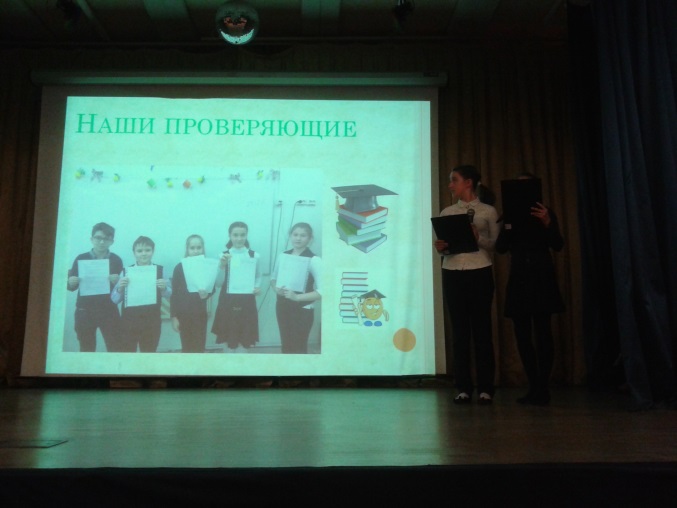 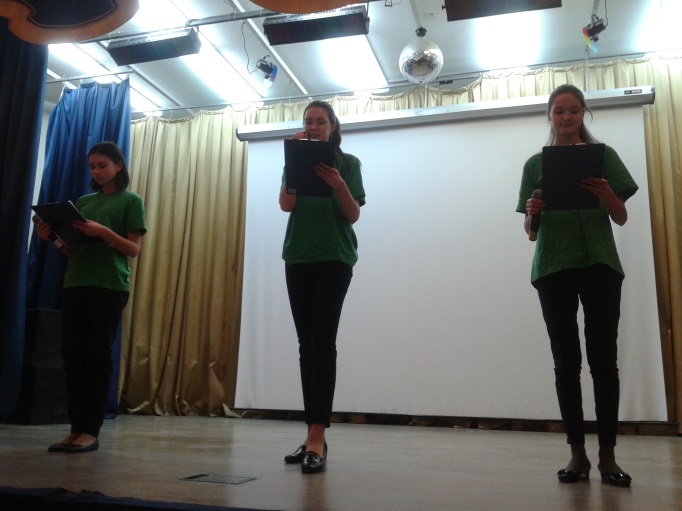 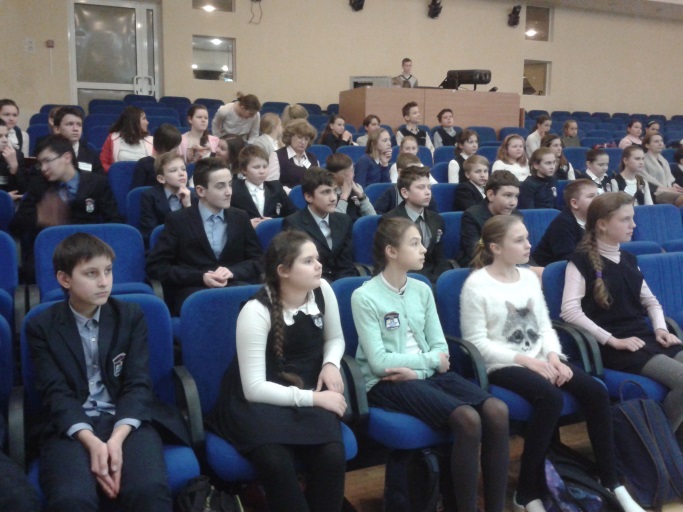 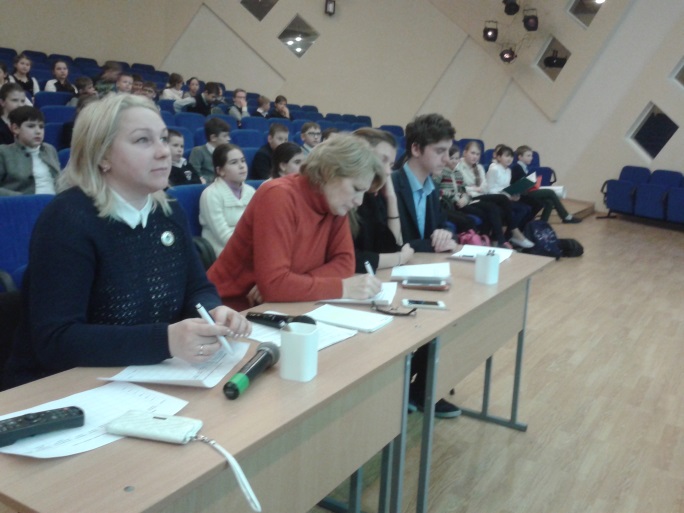 